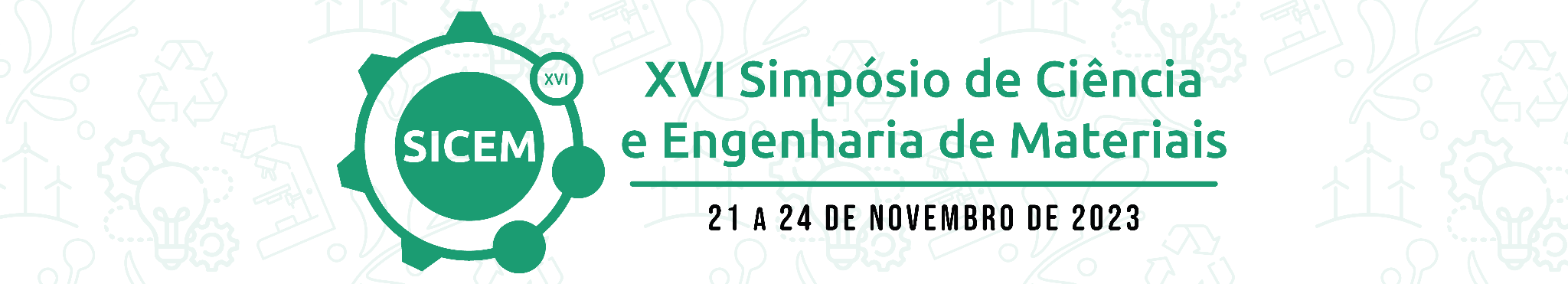 TÍTULO: LETRAS MAIÚSCULAS, UTILIZANDO FONTE TIMES NEW ROMAN, TAMANHO 14, EM NEGRITO, CENTRALIZADO.( 01 linhas em branco com espaço simples )SANTOS, C. J.1*; SICRANO, M. J.1,2; BELTRANO, J. M.3 (Nome do autor, estando o último sobrenome em maiúsculo,seguindo da abreviatura dos demais nomes/sobrenome, fonte Times New Roman e espaço entre linhas de 1,5 1 Departamento de Engenharia de engenharia de materiais, Universidade Federal de Sergipe2 Programa de Pós-Graduação em ciência e Engenharia de materiais, Universidade Federal de Sergipe3 Departamento de engenharia de produção, Universidade Federal de Alagoas, Campus do Sertão* Autor de correspondência. E-mail: apenas_um_dos_autores@gmail.com( 01 linhas em branco com espaço simples )RESUMOTimes New Roman, 11 itálico, deve conter no máximo 300 palavras, com breves e concretas informações sobre a justificativa, os objetivos, métodos, resultados e conclusões do trabalho. Deverá ser iniciado imediatamente abaixo da palavra Resumo. Não deve conter referências bibliográficas. O Resumo deve ser apresentado com parágrafo único.Palavras-chave: no mínimo, três e, no máximo, cinco, separadas por “ponto e vírgula”.1. INTRODUÇÃO (Item em letras maiúsculas fonte Times New Roman, Espaço entre linhas 1,5, espaço antes e depois do parágrafos 10 pts ou uma linha )(Corpo de texto deve estar na fonte Times New Roman, justificado, espaço entre linhas 1,5, espaço entre parágrafos de 10 pts ou uma linha e adentramento de parágrafo de 1,25 [Sugere-se utilizar-se da tecla “tab (representada no teclado por:  ↹)”] )Na introdução devem constar o assunto tratado, os objetivos e outros elementos necessários para situar o tema do trabalho. Deverá ser citada sua importância e justificativas dos objetivos. Neste item o autor deve se preocupar em expor como outros autores trataram o mesmo problema na literatura, relacionando além dos conceitos mais importantes as aplicações observadas, sendo o trabalho autossuficiente.Os títulos das seções que compõem o desenvolvimento do trabalho não são padronizados em questão de nomenclatura por parte da comissão, mas recomenda-se que eles sejam breves.2 METODOLOGIAA seção Materiais e Métodos deve ser concisa, mas suficientemente clara, de modo que o leitor entenda e possa reproduzir os procedimentos utilizados. Deve conter as referências da metodologia de estudo e/ou análises laboratoriais empregadas.3 RESULTADOS E DISCUSSÃOA seção Resultados e Discussão deve conter os dados obtidos, podendo ser apresentados, também, na forma de Tabelas e/ou Figuras. A discussão dos resultados deve estar baseada e comparada com a literatura utilizada no trabalho de pesquisa, indicando sua relevância, vantagens e possíveis limitações.3.1 Figura, tabelas e quadros (Subitem apenas com a primeira letra maiúscula, fonte Times New Roman, Espaço entre linhas 1,5, espaço antes e depois do parágrafos 10 pts ou uma linha )As figuras, quadros, tabelas e equações devem ser citadas no texto e apresentar boa qualidade, e sempre com a primeira chamada sendo obrigatoriamente anterior ao aparecimento da mesma, se possível inseridas o mais próximo do texto próximo à figura. Para citá-las, utilize: Figura. Tabela, etc. com a primeira letra em maiúsculo, seguida de seu número de ordem. Observe os exemplos de formatação com a Figura 1, Tabela 1 e Equação 1   ou   (Eq.1),   onde   recomenda-se   usar   os   sistemas de equaçãos ou Látex <https://latex.codecogs.com/eqneditor/editor.php.>Figura 1: Logo do SICEM.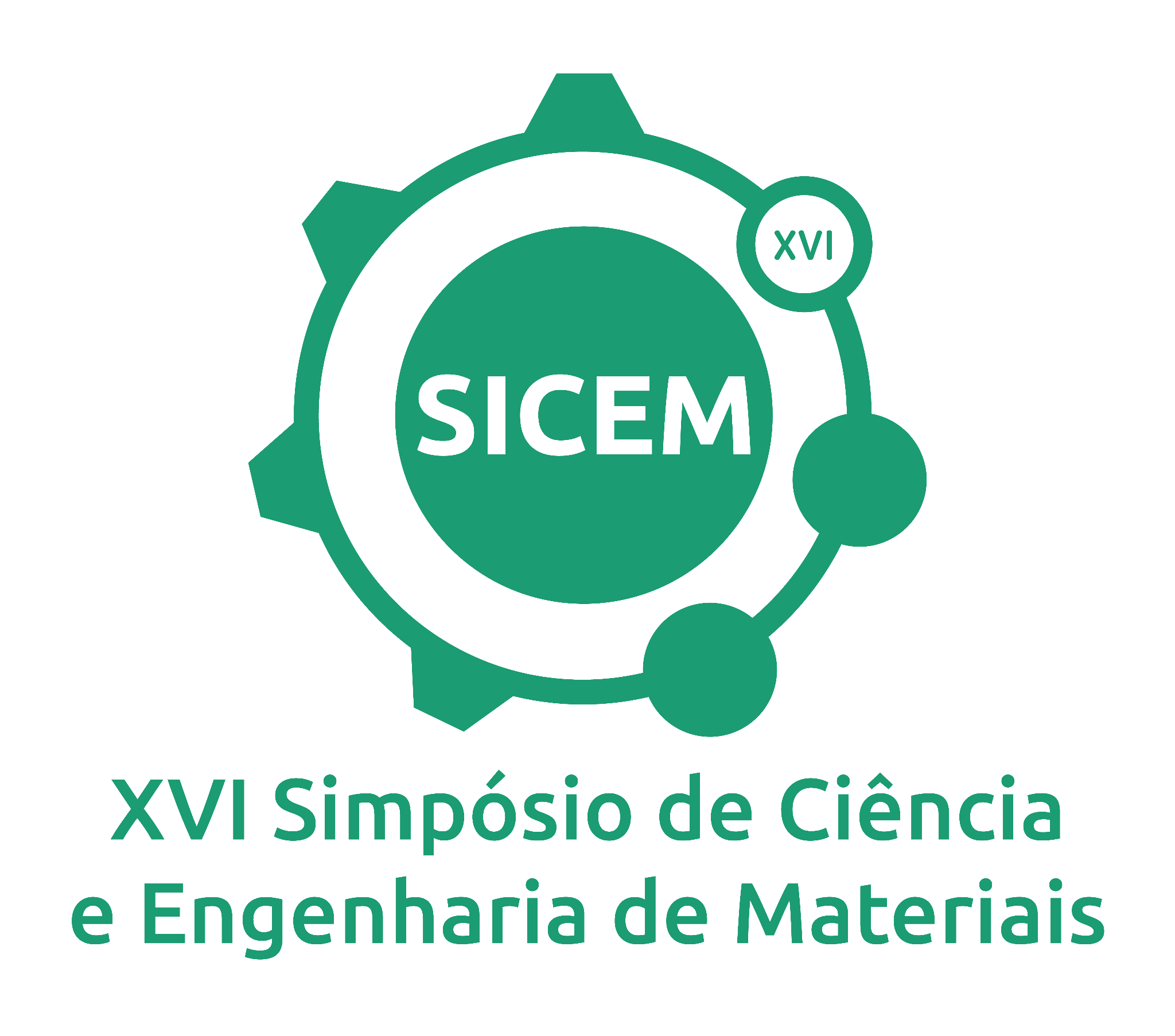 Fonte: Autoral (Times New Roman, tamanho 10, centralizado, espaçamento simples).Tabela 1: Dados aleatóriosFonte: Fulano, Primeiro nome et al. (Ano)4 CONCLUSÃOApresentar as conclusões relevantes face aos objetivos do trabalho. Deve ser elaborada com o verbo no presente do indicativo, em frases curtas, sem comentários adicionais (ou seja, não ser cópia de Resultados e Discussão).AGRADECIMENTOSNo trabalho poderão ser incluídos reconhecimentos de apoios recebidos de pessoas físicas e instituições.(Quebra de página)REFERÊNCIAS Todas as referências citadas no decorrer do texto devem ser apresentadas em ordem alfabética ou numérica   seguindo os padrões estabelecidos NBR 6023 e no final do trabalho na seção de “Referências”. Elas devem estar na fonte Times New Roman, tamanho 12, justificado, separadas entre si por espaço simples, sem adentramento de parágrafo e “Adicionado espaço entre linhas” depois de cada referência. A lista deve estar em ordem alfabética, contendo apenas as obras (sejam livros, capítulos de livros, artigos científicos, entre outros) citadas no corpo do texto. Além disso, as referências não são contabilizadas no número de páginas.ABCDE--111,41211,126.5,00--1,751,4726.1,75109,95-1,42127.1,50109195-1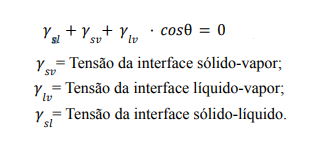  (Eq. 1)